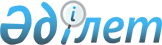 Об утверждении правил применения поощрений государственных служащих местных исполнительных органов и исполнительных органов, финансируемых из местных бюджетов Мангистауской областиПостановление акимата Мангистауской области от 4 октября 2022 года № 185. Зарегистрировано в Министерстве юстиции Республики Казахстан 5 октября 2022 года № 30028.
      В соответствии с пунктом 2 статьи 35 Закона Республики Казахстан "О государственной службе Республики Казахстан", акимат Мангистауской области ПОСТАНОВЛЯЕТ:
      1. Утвердить прилагаемые правила применения поощрений государственных служащих местных исполнительных органов и исполнительных органов, финансируемых из местных бюджетов Мангистауской области.
      2. Настоящее постановление вводится в действие после дня его первого официального опубликования. Правила применения поощрений государственных служащих местных исполнительных органов и исполнительных органов, финансируемых из местных бюджетов Мангистауской области
      1. Настоящие правила применения поощрений государственных служащих местных исполнительных органов и исполнительных органов, финансируемых из местных бюджетов Мангистауской области (далее – Правила) разработаны в соответствии с пунктом 2 статьи 35 Закона Республики Казахстан "О государственной службе Республики Казахстан" и определяют порядок применения поощрений государственных служащих местных исполнительных органов и исполнительных органов, финансируемых из местных бюджетов Мангистауской области.
      2. К государственным служащим применяются следующие поощрения:
      1) единовременное денежное вознаграждение;
      2) объявление благодарности;
      3) награждение ценным подарком;
      4) награждение грамотой;
      5) присвоение почетного звания;
      6) иные формы поощрения.
      3. За одно и то же отличие государственному служащему может быть применена только одна из форм поощрений, указанных в пункте 2 Правил, и только один раз с указанием конкретных заслуг в акте государственного органа.
      Сноска. Пункт 3 в редакции постановления акимата Мангистауской области от 21.11.2023 № 184 (вводится в действие по истечении десяти календарных дней после дня его первого официального опубликования).


      4. Государственные служащие поощряются за образцовое выполнение должностных обязанностей, безупречную государственную службу, выполнение заданий особой важности и сложности и другие достижения в работе, а также по результатам оценки их деятельности.
      5. Поощрение государственных служащих производится на основании решения комиссии (далее – Комиссия), принятого большинством голосов.
      Состав комиссии утверждается приказом руководителя государственного органа и состоит не менее чем из 5 человек.
      6. Поощрение по результатам оценки деятельности государственных служащих определяется по принципу процентного соотношения, исходя из выполнения ключевых целевых индикаторов за год.
      7. За выполнение заданий особой важности и сложности и другие достижения в работе государственные служащие поощряются единовременным денежным вознаграждением по решению руководителя на основании рекомендаций комиссии за счет экономии средств местного бюджета, предусмотренных на содержание местных исполнительных органов по плану финансирования бюджетной программы. 
      8. Благодарность акима Мангистауской области объявляется государственным служащим за образцовое выполнение должностных обязанностей, достижение высоких результатов в служебной деятельности, личный вклад в решение особо важных задач.
      9. Решение о поощрении ценным подарком, благодарностью акима принимается по представлению руководителей государственных органов, подведомственных организаций.
      10. Представления о поощрении государственных служащих благодарностью акима и (или) ценным подарком с описанием конкретных заслуг направляются в отдел инспекторской и организационной работы аппарата акима Мангистауской области (далее – Отдел).
      11. Если поощрение благодарностью приурочено к праздничным дням и юбилейным датам, то представление направляется в Отдел не позднее 20 календарных дней до соответствующей даты.
      12. В случае утери благодарности их дубликаты не выдаются.
      13. Учет поощрений государственных служащих благодарностью акима Мангистауской области осуществляется Отделом с предоставлением данных по месту работы государственного служащего.
      14. Иные формы поощрений применяются к государственным служащим в соответствии иными нормативными правовыми актами Республики Казахстан.
      15. Не подлежат поощрению государственные служащие:
      1) имеющие не снятые дисциплинарные взыскания; 
      2) в период прохождения испытательного срока;
      3) проработавшего в соответствующем органе менее одного месяца.
					© 2012. РГП на ПХВ «Институт законодательства и правовой информации Республики Казахстан» Министерства юстиции Республики Казахстан
				
      Аким Мангистауской области 

Н. Ногаев
Утверждены постановлениемакимата Мангистауской областиот 4 октября 2022 года  № 185